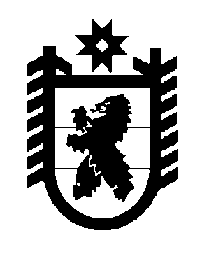 Российская Федерация Республика Карелия    ПРАВИТЕЛЬСТВО РЕСПУБЛИКИ КАРЕЛИЯРАСПОРЯЖЕНИЕот 13 февраля 2014 года № 73р-Пг. ПетрозаводскВ соответствии с Федеральным законом от 21 декабря 1994 года                   № 68-ФЗ «О защите населения и территорий от чрезвычайных ситуаций природного и техногенного характера», постановлением Правительства Российской Федерации от 8 ноября 2013 года № 1007 «О силах и средствах единой государственной системы предупреждения и ликвидации чрезвычайных ситуаций», постановлением Правительства Российской Федерации от 30 декабря 2003 года № 794 «О единой государственной системе предупреждения и ликвидации чрезвычайных ситуаций», Законом Республики Карелия от 26 декабря 2005 года № 938-ЗРК «О некоторых вопросах защиты населения и территорий от чрезвычайных ситуаций природного и техногенного характера в Республике Карелия», постановлением Правительства Республики Карелия от 6 июля 2006 года № 96-П «О территориальной подсистеме единой государственной системы предупреждения и ликвидации чрезвычайных ситуаций Республики Карелия» в целях своевременной организации и проведения аварийно-спасательных и других неотложных работ в зонах чрезвычайных ситуаций природного и техногенного характера:1. Утвердить прилагаемый перечень сил и средств постоянной готовности территориальной подсистемы единой государственной  системы предупреждения и ликвидации чрезвычайных ситуаций Республики Карелия.2. Главному управлению Министерства Российской Федерации по делам гражданской обороны, чрезвычайным ситуациям и ликвидации последствий стихийных бедствий по Республике Карелия (по согласованию), Государственному комитету Республики Карелия по обеспечению жизнедеятельности и безопасности населения обеспечить автоматизированный учет, хранение и обновление данных о силах и средствах постоянной готовности территориальной подсистемы единой государственной системы предупреждения и ликвидации чрезвычайных ситуаций Республики Карелия.3. Признать утратившим силу распоряжение Правительства Республики Карелия от 22 июля 2011 года № 383р-П (Собрание законодательства Республики Карелия, 2011, № 7, ст. 1142).             ГлаваРеспублики  Карелия                                                             А.П. ХудилайненУтвержден распоряжениемПравительства Республики Карелияот 13 февраля 2014 года № 73р-П ПЕРЕЧЕНЬсил и  средств постоянной готовности территориальной подсистемы единой государственной системы предупреждения и ликвидации чрезвычайных ситуаций Республики КарелияГосударственное казенное учреждение Республики Карелия «Карельская республиканская поисково-спасательная служба»Государственное казенное учреждение Республики Карелия «Отряд противопожарной службы по Беломорскому району»Государственное казенное учреждение Республики Карелия «Отряд противопожарной службы по Калевальскому району»Государственное казенное учреждение Республики Карелия «Отряд противопожарной службы по Кемскому району»Государственное казенное учреждение Республики Карелия «Отряд противопожарной службы по Лахденпохскому району»Государственное казенное учреждение Республики Карелия «Отряд противопожарной службы по Лоухскому району»Государственное казенное учреждение Республики Карелия «Отряд противопожарной службы по Медвежьегорскому району»Государственное казенное учреждение Республики Карелия «Отряд противопожарной службы по Муезерскому району»Государственное казенное учреждение Республики Карелия «Отряд противопожарной службы по Олонецкому району»Государственное казенное учреждение Республики Карелия «Отряд противопожарной службы по Прионежскому району»Государственное казенное учреждение Республики Карелия «Отряд противопожарной службы по Пряжинскому району»Государственное казенное учреждение Республики Карелия «Отряд противопожарной службы по Пудожскому району»Государственное казенное учреждение Республики Карелия «Отряд противопожарной службы по Суоярвскому району»Государственное учреждение Республики Карелия «Северо-Западная база авиационной охраны лесов»Государственное бюджетное учреждение Республики Карелия «Карельский центр авиационной и наземной охраны лесов» (привлекается в пожароопасный период)Карельское отделение Аварийно-спасательного формирования Общества с ограниченной ответственностью «Служба мониторинга, аварийных работ и пожаротушения»_______________